An important statement from Benha University 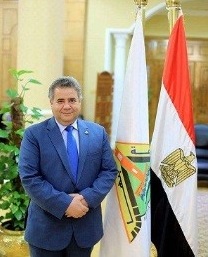 Benha University stands firm and united behind the political leadership and our armed forces in taking many procedures to protect the homeland from terrorism and fighting the conspiracies that surrounds Egypt. Long live Egypt! 